申万菱信价值优享混合型证券投资基金2018年半年度报告（摘要）2018年6月30日基金管理人：申万菱信基金管理有限公司基金托管人：华夏银行股份有限公司报告送出日期：二〇一八年八月二十七日1  重要提示基金管理人的董事会、董事保证本报告所载资料不存在虚假记载、误导性陈述或重大遗漏，并对其内容的真实性、准确性和完整性承担个别及连带的法律责任。本半年度报告已经三分之二以上独立董事签字同意，并由董事长签发。基金托管人华夏银行股份有限公司根据本基金合同规定，于2018年8月20日复核了本报告中的财务指标、净值表现、利润分配情况、财务会计报告、投资组合报告等内容，保证复核内容不存在虚假记载、误导性陈述或者重大遗漏。基金管理人承诺以诚实信用、勤勉尽责的原则管理和运用基金资产，但不保证基金一定盈利。基金的过往业绩并不代表其未来表现。投资有风险，投资者在作出投资决策前应仔细阅读本基金的招募说明书及其更新。本半年度报告摘要摘自半年度报告正文，投资者欲了解详细内容，应阅读半年度报告正文。本报告中财务资料未经审计。本报告期自2018年1月1日起至6月30日止。2  基金简介2.1基金基本情况2.2 基金产品说明2.3 基金管理人和基金托管人2.4 信息披露方式3  主要财务指标和基金净值表现3.1 主要会计数据和财务指标金额单位：人民币元注：1、本期已实现收益指基金本期利息收入、投资收益、其他收入（不含公允价值变动收益）扣除相关费用后的余额，本期利润为本期已实现收益加上本期公允价值变动收益。2、上述基金业绩指标已扣除了基金的管理费、托管费和各项交易费用，但不包括持有人认/申购或交易基金的各项费用（例如：申购费、赎回费等），计入认/申购或交易基金的各项费用后，实际收益水平要低于所列数字。3、自基金合同生效日至本报告期末，本基金运作时间未满一年。3.2 基金净值表现3.2.1 基金份额净值增长率及其与同期业绩比较基准收益率的比较注：本基金的业绩基准指数按照构建公式每交易日进行计算，计算方式如下：benchmark(0) =1000；%benchmark(t)= 75%*(中证500指数(t)/ 中证500指数(t-1)-1)+25%*(中证综合债指数(t)/ 中证综合债指数(t-1)-1)；benchmark(t)=(1+%benchmark(t))* benchmark(t-1) ；其中t=1,2,3,… 。3.2.2自基金合同生效以来基金份额累计净值增长率变动及其与同期业绩比较基准收益率变动的比较申万菱信价值优享混合型证券投资基金份额累计净值增长率与业绩比较基准收益率历史走势对比图（2017年7月12日至2018年6月30日）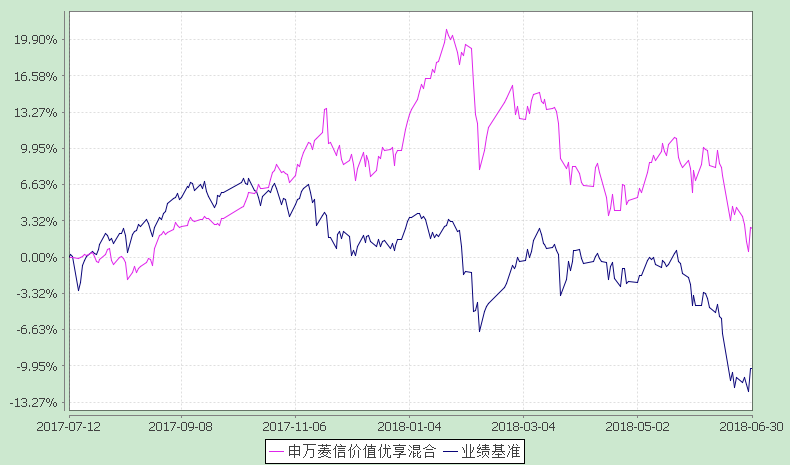 注：1）自基金合同生效以来，本基金运作未满一年。2）本基金已在建仓期结束时，使基金的投资组合比例符合基金合同的有关约定。4  管理人报告4.1 基金管理人及基金经理情况4.1.1 基金管理人及其管理基金的经验申万菱信基金管理有限公司原名申万巴黎基金管理有限公司，是由国内大型综合类券商申万宏源证券有限公司和三菱UFJ信托银行株式会社共同设立的一家中外合资基金管理公司。公司成立于2004年1月15日，注册地在中国上海，注册资本金为1.5亿元人民币。其中，申万宏源证券有限公司持有67%的股份，三菱UFJ信托银行株式会社持有33%的股份。公司成立以来业务增长迅速，在北京、广州先后建立了分公司。截至2018年6月30日，公司旗下管理了包括股票型、混合型、债券型和货币型在内的37只开放式基金，形成了完整而丰富的产品线。公司旗下基金管理资产规模超过225亿元，客户数超过627万户。4.1.2 基金经理（或基金经理小组）及基金经理助理的简介注：1.任职日期和离任日期一般情况下指公司作出决定之日；若该基金经理自基金合同生效日起即任职，则任职日期为基金合同生效日。2.证券从业的含义遵从行业协会《证券业从业人员资格管理办法》的相关规定。3.本报告期内，金昉毅先生不再担任本基金基金经理，本基金由俞诚先生继续管理，具体见本基金管理人的相关公告。4.2 管理人对报告期内本基金运作遵规守信情况的说明报告期内，本基金管理人严格遵守《证券法》、《证券投资基金法》及其配套法规的规定，严格遵守基金合同约定，本着诚实信用、勤勉尽责等原则管理和运用基金资产，在严格控制风险的基础上为持有人谋求最大利益。本基金投资运作符合法律法规和基金合同的规定，信息披露及时、准确、完整；本基金资产与本基金管理人与公司资产之间严格分开；没有发生内幕交易、操纵市场和不当关联交易及其他违规行为。在基金资产的管理运作中，无任何损害基金持有人利益的行为，并通过稳健经营、规范运作、规避风险，保护了基金持有人的合法权益。4.3 管理人对报告期内公平交易情况的专项说明4.3.1 公平交易制度的执行情况根据《证券投资基金管理公司公平交易制度指导意见》，本公司制定了《公平交易办法》，通过组织结构的设置、工作制度、流程和技术手段全面落实公平交易原则在具体业务（包括研究分析、投资决策、交易执行等）环节中的实现，在保证各投资组合投资决策相对独立性的同时，确保各投资组合在获得投资信息、投资建议和实施投资决策方面享有公平的机会；同时，通过对投资交易行为的日常监控和事后分析评估来加强对公平交易过程和结果的监督。在研究分析方面，本公司建立了规范、完善的研究管理平台，规范了研究人员的投资建议、研究报告的发布流程，使各投资组合经理在获取投资建议的及时性、准确性及深度等方面得到公平对待。在投资决策方面，首先，公司建立健全投资授权制度，明确投资决策委员会、投资总监、投资组合经理等各投资决策主体的职责和权限。投资决策委员会和投资总监等管理机构和人员不得对投资经理在授权范围内的投资活动进行干预。投资经理在授权范围内可以自主决策，超过投资权限的操作必须经过严格的审批程序；其次，公司建立投资组合投资信息的管理及保密制度，除分管投资副总及投资总监等因业务管理的需要外，不同投资经理之间的持仓和交易等重大非公开投资信息相互隔离；另外，公司还建立机制要求公募投资经理与特定客户资产投资经理互相隔离，且不能互相授权投资事宜。在交易执行方面，本公司设立了独立于投资管理职能的交易部，实行了集中交易制度和公平的交易分配制度：（1）对于交易所公开竞价的同向交易，内部制定了专门的交易规则，保证各投资组合获得公平的交易执行机会；（2）对于部分债券一级市场申购、非公开发行股票申购等以公司名义进行的交易，各投资经理在交易前独立地确定各投资组合的交易价格和数量，集中交易室按照价格优先、比例分配的原则对交易结果进行分配；（3）对于银行间市场的现券交易，交易部在银行间市场开展独立、公平的询价，并由风险管理部对交易价格的公允性（根据市场公认的第三方信息）、交易对手和交易方式进行事前审核，确保交易得到公平和公允的执行。在日常监控和事后分析评估方面，本公司风险管理部开展日内和定期的工作对公平交易执行情况作整体监控和效果评估。其中日常监控包括了日内不定点对交易系统的抽查监控；对非公开发行股票申购、以公司名义进行的债券一级市场申购的申购方案和分配过程进行审核和监控；以及对银行间交易过程中投资组合与交易对手之间议价交易的交易方式和交易价格的公允性进行审查。事后分析评估上，风险管理部在每个季度和每年度的《公平交易执行报告》中，对不同组合间同一投资标的、临近交易日的同向交易和反向交易的合理性开展分析评估。本公司通过事前的制度规范、事中的监控和事后的分析评估，严格执行了公平交易制度，公平对待了旗下各投资组合。本报告期内，未出现违反公平交易制度的情况。4.3.2 异常交易行为的专项说明本公司制定了《异常交易监控与报告办法》，明确定义了在投资交易过程中出现的各种可能导致不公平交易和利益输送的异常交易类型，并规定且落实了异常交易的日常监控、识别以及事后的分析流程。本基金本报告期内未出现异常交易的情况。本报告期内，本公司所有投资组合参与的交易所公开竞价同日反向交易成交较少的单边交易量超过该证券当日成交量的5%的情况有一次。投资组合经理因投资组合的投资策略而发生同日反向交易，未导致不公平交易和利益输送。4.4 管理人对报告期内基金的投资策略和业绩表现的说明4.4.1报告期内基金投资策略和运作分析2018年上半年，沪深A股整体震荡下行，指数表现结构化特征明显。报告期内，大小盘风格差显著扩大，在流动性中性的环境下，市场更青睐业绩稳定，估值更具有优势的蓝筹板块。而市场担忧的是以小盘为代表的创业板个股未来高增长能否持续。目前，风格的波动很大程度来源于资金对各种不确定性容忍度降低，对应风险溢价在提升。2018年上半年，上证综指下跌13.90%，深证成份指数下跌15.04%，沪深300指数下跌12.90%，而中证500指数下跌16.53%，中小板指数下跌14.26%，创业板指数下跌8.33%，显示大盘风格占优。本基金采用的量化模型仍然秉持历史业绩稳定成长叠加未来业绩预期向上的主要选股逻辑，本基金在报告期内跑赢业绩基准5.15%。未来，本基金将力争控制跟踪误差和偏离度在基金合同的允许范围内，最大化的提升基金风险收益比率。4.4.2 报告期内基金的业绩表现2018年上半年，中证500指数表现为-16.53%，本基金该报告期内表现为-6.44%，同期基金业绩基准表现为-11.59%，领先业绩基准5.15%。4.5 管理人对宏观经济、证券市场及行业走势的简要展望2018年上半年全球同步复苏呈现趋缓迹象，中国经济平稳增长。但是投资、消费、出口增速开始下滑。受制于美联储持续加息和国内金融去杠杆，中国实行“宽货币、紧信用”的政策组合，M2和社融增速继续下行。尽管无风险利率下行，但风险溢价明显提升，股市、信用债市场随之调整。以沪深300为代表的低估值、业绩好的股票将维持慢牛格局，而中小创仍然面临估值压力。建议关注估值水平偏低的大蓝筹板块、竞争力边际改善的行业龙头和业绩具有确定性的白马股。4.6 管理人对报告期内基金估值程序等事项的说明本基金管理人、本基金托管人和本基金聘请的会计师事务所参与本基金的估值流程，上述各方不存在任何重大利益冲突。本基金管理人按照有关法规确定的原则进行估值，将导致基金资产净值的变化在0.25%以上的，即就拟采用的相关估值模型、假设及参数的适当性征求本基金托管人和本基金聘请的会计师事务所的意见。本基金聘请的会计师事务所对相关估值模型、假设及参数的适当性发表审核意见并出具报告。本基金管理人设立资产估值委员会，负责根据法规要求，尽可能科学、合理地制定估值政策，审议批准估值程序，并在特定状态下就拟采用的相关估值模型、假设及参数的适当性进行确认，以保护基金份额持有人的利益。资产估值委员会由本基金管理人分管基金运营的副总经理，督察长，分管基金投资的副总经理，基金运营部、监察稽核部、风险管理部负责人组成。其中，分管基金运营的副总经理张丽红女士，拥有14年的基金行业运营、财务管理相关经验；督察长王菲萍女士，拥有14年的基金行业合规管理经验；分管基金投资的副总经理张少华先生，拥有14年的基金行业研究、投资和风险管理相关经验；基金运营部总监李濮君女士，拥有17年的基金会计经验；监察稽核部负责人赵鹏先生，拥有4年的证券基金行业合规管理经验；风险管理部总监王瑾怡女士，拥有13年的基金行业风险管理经验。基金经理不参与决定本基金估值的程序。本公司已与中央国债登记结算有限责任公司签订协议，采用其提供的估值数据对银行间债券进行估值；采用中证指数有限公司提供的估值数据对交易所债券进行估值。4.7 管理人对报告期内基金利润分配情况的说明本基金本报告期未进行利润分配，符合相关法规及基金合同的规定。4.8 报告期内管理人对本基金持有人数或基金资产净值预警情形的说明无。5  托管人报告5.1 报告期内本基金托管人遵规守信情况声明报告期内，本基金托管人严格遵守《中华人民共和国证券投资基金法》及其他有关法律法规、基金合同和托管协议的规定，尽职尽责地履行了托管人应尽的义务，不存在任何损害基金份额持有人利益的行为。5.2 托管人对报告期内本基金投资运作遵规守信、净值计算、利润分配等情况的说明报告期内，基金管理人在投资运作、基金资产净值计算、利润分配、基金费用开支等方面，能够遵守有关法律法规，未发现有损害基金份额持有人利益的行为。5.3 托管人对本半年度报告中财务信息等内容的真实、准确和完整发表意见托管人认为，由基金管理人编制并经托管人复核的本基金2018年半年度报告中的财务指标、净值表现、财务会计报告、利润分配、投资组合报告等内容真实、准确和完整。6半年度财务会计报告（未经审计）6.1 资产负债表会计主体：申万菱信价值优享混合型证券投资基金报告截止日：2018年6月30日单位：人民币元注：报告截止日2018年6月30日，申万菱信价值优享混合型证券投资基金份额净值 1.0265 元，基金份额总额 6,907,920.24 份。6.2 利润表会计主体：申万菱信价值优享混合型证券投资基金本报告期：2018年1月1日至2018年6月30日单位：人民币元注：本基金为2017年7月12日基金合同生效的基金，无上年度可比期间金额。6.3 所有者权益（基金净值）变动表会计主体：申万菱信价值优享混合型证券投资基金本报告期：2018年1月1日至2018年6月30日单位：人民币元注：本基金为2017年7月12日基金合同生效的基金，无上年度可比期间金额。报表附注为财务报表的组成部分。本报告6.1至6.4，财务报表由下列负责人签署：基金管理人负责人：来肖贤，主管会计工作负责人：张丽红，会计机构负责人：李濮君6.4 报表附注6.4.1 基金基本情况申万菱信价值优享混合型证券投资基金(以下简称“本基金”)经中国证券监督管理委员会(以下简称“中国证监会”)证监许可[2017]736号《关于准予申万菱信价值优享混合型证券投资基金注册的批复》核准，由申万菱信基金管理有限公司依照《中华人民共和国证券投资基金法》和《申万菱信价值优享混合型证券投资基金基金合同》负责公开募集。本基金为契约型开放式，存续期限不定，首次设立募集不包括认购资金利息共募集204,109,354.93元，业经普华永道中天会计师事务所(特殊普通合伙)普华永道中天验字(2017)第714号验资报告予以验证。经向中国证监会备案，《申万菱信价值优享混合型证券投资基金基金合同》于2017年7月12日正式生效，基金合同生效日的基金份额总额为204,124,984.96份基金份额，其中认购资金利息折合15,630.03基金份额。本基金的基金管理人为申万菱信基金管理有限公司，基金托管人为华夏银行股份有限公司。根据《中华人民共和国证券投资基金法》和《申万菱信价值优享混合型证券投资基金基金合同》的有关规定，本基金的投资范围包括国内依法发行上市的股票(包括主板、中小板、创业板及其他依法发行、上市的股票)、权证、股指期货、国债期货、债券(含国债、央行票据、金融债、公开发行的次级债、企业债、公司债、短期融资券、超短期融资券、中期票据、可转债及分离交易可转债的纯债部分、可交换债券、地方政府债等)、资产支持证券、债券回购、银行存款、同业存单等、现金，以及法律法规或中国证监会允许基金投资的其他金融工具(但须符合中国证监会相关规定)。本基金可以参与融资业务。如法律法规或监管机构以后允许本基金投资其他品种，基金管理人在履行适当程序后，可以将其纳入投资范围。本基金投资组合中股票投资占基金资产的比例为不低于50%；其中，本基金每个交易日日终在扣除股指期货合约和国债期货合约需缴纳的交易保证金后，应当保持不低于基金资产净值5%的现金或者到期日在一年以内的政府债券。本基金的业绩比较基准为：中证500指数收益率×75%+中证综合债指数收益率×25%。本财务报表由本基金的基金管理人申万菱信基金管理有限公司于2018年8月24日批准报出。6.4.2 会计报表的编制基础本基金的财务报表按照财政部于2006年2月15日及以后期间颁布的《企业会计准则－基本准则》、各项具体会计准则及相关规定(以下合称“企业会计准则”)、中国证监会颁布的《证券投资基金信息披露XBRL模板第3号<年度报告和半年度报告>》、中国证券投资基金业协会(以下简称“中国基金业协会”)颁布的《证券投资基金会计核算业务指引》、《申万菱信价值优享混合型证券投资基金基金合同》和在财务报表附注6.4.4所列示的中国证监会、中国基金业协会发布的有关规定及允许的基金行业实务操作编制。本财务报表以持续经营为基础编制。6.4.3 遵循企业会计准则及其他有关规定的声明本基金2018年01月01日至2018年6月30日止期间财务报表符合企业会计准则的要求，真实、完整地反映了本基金2018年6月30日的财务状况以及2018年01月01日至2018年6月30日止期间的经营成果和基金净值变动情况等有关信息。6.4.4 本报告期所采用的会计政策、会计估计与最近一期年度报告相一致的说明本报告期所采用的会计政策、会计估计与最近一期年度报告相一致。6.4.5差错更正的说明本报告期，本基金未发生会计差错更正事项。6.4.6 税项根据财政部、国家税务总局财税[2004]78号《财政部、国家税务总局关于证券投资基金税收政策的通知》、财税[2008]1号《关于企业所得税若干优惠政策的通知》、财税[2012]85号《关于实施上市公司股息红利差别化个人所得税政策有关问题的通知》、财税[2015]101号《关于上市公司股息红利差别化个人所得税政策有关问题的通知》、财税[2016]36号《关于全面推开营业税改征增值税试点的通知》、财税[2016]46号《关于进一步明确全面推开营改增试点金融业有关政策的通知》、财税[2016]70号《关于金融机构同业往来等增值税政策的补充通知》、及其他相关财税法规和实务操作，主要税项列示如下：(1)  于2016年5月1日前，以发行基金方式募集资金不属于营业税征收范围，不征收营业税。对证券投资基金管理人运用基金买卖股票、债券的差价收入免征营业税。自2016年5月1日起，金融业由缴纳营业税改为缴纳增值税。对证券投资基金管理人运用基金买卖股票、债券的转让收入免征增值税，对国债、地方政府债以及金融同业往来利息收入亦免征增值税。(2) 对基金从证券市场中取得的收入，包括买卖股票、债券的差价收入，股票的股息、红利收入，债券的利息收入及其他收入，暂不征收企业所得税。(3) 对基金取得的企业债券利息收入，应由发行债券的企业在向基金支付利息时代扣代缴20%的个人所得税。对基金从上市公司取得的股息红利所得，持股期限在1个月以内(含1个月)的，其股息红利所得全额计入应纳税所得额；持股期限在1个月以上至1年(含1年)的，暂减按50%计入应纳税所得额；持股期限超过1年的，暂免征收个人所得税。对基金持有的上市公司限售股，解禁后取得的股息、红利收入，按照上述规定计算纳税，持股时间自解禁日起计算；解禁前取得的股息、红利收入继续暂减按50%计入应纳税所得额。上述所得统一适用20%的税率计征个人所得税。6.4.7关联方关系6.4.7.1本报告期存在控制关系或其他重大利害关系的关联方发生变化的情况无。6.4.7.2 本报告期与基金发生关联交易的各关联方注：下述关联交易均在正常业务范围内按一般商业条款订立。6.4.8本报告期及上年度可比期间的关联方交易6.4.8.1 通过关联方交易单元进行的交易6.4.8.1.1 股票交易金额单位：人民币元6.4.8.1.2 应支付关联方的佣金金额单位：人民币元6.4.8.2 关联方报酬6.4.8.2.1 基金管理费单位：人民币元注：支付基金管理人申万菱信的管理人报酬按前一日基金资产净值1.20%的年费率计提，逐日累计至每月月底，按月支付。其计算公式为：日管理人报酬＝前一日基金资产净值 X 1.20% / 当年天数。6.4.8.2.2 基金托管费单位：人民币元注：支付基金托管人华夏银行的托管费按前一日基金资产净值0.10%的年费率计提，逐日累计至每月月底，按月支付。其计算公式为：日托管费＝前一日基金资产净值 X 0.10% / 当年天数。6.4.8.3 与关联方进行银行间同业市场的债券(含回购)交易本基金本报告期内未与关联方进行银行间同业市场的债券(含回购)交易。6.4.8.4 各关联方投资本基金的情况6.4.8.4.1 报告期内基金管理人运用固有资金投资本基金的情况本报告期内，本基金管理人未发生运用固有资金投资本基金的情况。6.4.8.4.2 报告期末除基金管理人之外的其他关联方投资本基金的情况本期末和上年度末，除基金管理人之外的其他关联方未投资本基金。6.4.8.5 由关联方保管的银行存款余额及当期产生的利息收入单位：人民币元注：本基金的活期银行存款由基金托管人华夏银行保管，按银行同业利率计息。6.4.8.6 本基金在承销期内参与关联方承销证券的情况本基金本报告期内未在承销期内参与关联方承销的证券。6.4.8.7 其他关联交易事项的说明6.4.8.7.1 其他关联交易事项的说明本基金本报告期内无其他关联交易事项。6.4.8.7.2 当期交易及持有基金管理人以及管理人关联方所管理基金产生的费用无。6.4.9期末（2018年6月30日）本基金持有的流通受限证券6.4.9.1 因认购新发/增发证券而于期末持有的流通受限证券本基金本报告期末未持有因认购新发/增发证券而于期末流通受限的证券。6.4.9.2 期末持有的暂时停牌等流通受限股票金额单位：人民币元注：本基金截至2018年06月30日止持有以上因公布的重大事项可能产生重大影响而被暂时停牌的股票，该类股票将在所公布事项的重大影响消除后，经交易所批准复牌。6.4.9.3 期末债券正回购交易中作为抵押的债券本基金本报告期末无从事债券正回购交易形成的卖出回购证券款余额。6.4.10有助于理解和分析会计报表需要说明的其他事项(1) 公允价值(a) 金融工具公允价值计量的方法公允价值计量结果所属的层次，由对公允价值计量整体而言具有重要意义的输入值所属的最低层次决定：第一层次：相同资产或负债在活跃市场上未经调整的报价。第二层次：除第一层次输入值外相关资产或负债直接或间接可观察的输入值。第三层次：相关资产或负债的不可观察输入值。(b) 持续的以公允价值计量的金融工具(i) 各层次金融工具公允价值于2018年6月30日，本基金持有的以公允价值计量且其变动计入当期损益的金融资产中属于第一层次的余额为 2,860,944.42 元，属于第二层次的余额为 2,407,853.40 元，无属于第三层次的余额。(ii) 公允价值所属层次间的重大变动对于证券交易所上市的股票和债券，若出现重大事项停牌、交易不活跃(包括涨跌停时的交易不活跃)、或属于非公开发行等情况，本基金不会于停牌日至交易恢复活跃日期间、交易不活跃期间及限售期间将相关股票和债券的公允价值列入第一层次；并根据估值调整中采用的不可观察输入值对于公允价值的影响程度，确定相关股票和债券公允价值应属第二层次还是第三层次。(iii) 第三层次公允价值余额和本期变动金额无。(c) 非持续的以公允价值计量的金融工具于2018年6月30日，本基金未持有非持续的以公允价值计量的金融资产。(d) 不以公允价值计量的金融工具不以公允价值计量的金融资产和负债主要包括应收款项和其他金融负债，其账面价值与公允价值相差很小。(2) 增值税根据财政部、国家税务总局于2016年12月21日颁布的财税[2016]140号《关于明确金融房地产开发教育辅助服务等增值税政策的通知》的规定，资管产品运营过程中发生的增值税应税行为，以资管产品管理人为增值税纳税人。根据财政部、国家税务总局于2017年6月30日颁布的财税[2017]56号《关于资管产品增值税有关问题的通知》的规定，资管产品管理人运营资管产品过程中发生的增值税应税行为，暂适用简易计税方法，按照3%的征收率缴纳增值税。对资管产品在2018年1月1日前运营过程中发生的增值税应税行为，未缴纳增值税的，不再缴纳；已缴纳增值税的，已纳税额从资管产品管理人以后月份的增值税应纳税额中抵减。此外，财政部、国家税务总局于2017年12月25日颁布的财税[2017]90号《关于租入固定资产进行税额抵扣等增值税政策的通知》对资管产品管理人自2018年1月1日起运营资管产品提供的贷款服务、发生的部分金融商品转让业务的销售额确定做出规定。(3) 除公允价值和增值税外，截至资产负债表日本基金无需要说明的其他重要事项。7  投资组合报告7.1 期末基金资产组合情况金额单位：人民币元注：本基金未开通港股通交易机制投资于港股。7.2 报告期末按行业分类的股票投资组合7.2.1报告期末按行业分类的境内股票投资组合7.2.2报告期末按行业分类的港股通投资股票投资组合本基金未开通港股通交易机制投资于港股。7.3 期末按公允价值占基金资产净值比例大小排序的前十名股票投资明细金额单位：人民币元注：投资者欲了解本报告期末基金投资的所有股票明细，应阅读登载于申万菱信基金管理有限公司网站的半年度报告正文。7.4报告期内股票投资组合的重大变动7.4.1 累计买入金额超出期初基金资产净值2%或前20名的股票明细金额单位：人民币元7.4.2 累计卖出金额超出期初基金资产净值2%或前20名的股票明细金额单位：人民币元7.4.3 买入股票的成本总额及卖出股票的收入总额金额单位：人民币元注：“买入金额”、“卖出金额”均按买卖成交金额（成交单价乘以成交数量）填列，不考虑相关交易费用。7.5 期末按债券品种分类的债券投资组合本基金本报告期末未持有债券。7.6期末按公允价值占基金资产净值比例大小排序的前五名债券投资明细本基金本报告期末未持有债券。7.7 期末按公允价值占基金资产净值比例大小排序的所有资产支持证券投资明细本基金本报告期末未持有资产支持证券。7.8 报告期末按公允价值占基金资产净值比例大小排序的前五名贵金属投资明细本基金本报告期末未持有贵金属。7.9 期末按公允价值占基金资产净值比例大小排序的前五名权证投资明细本基金本报告期末未持有权证。7.10 报告期末本基金投资的股指期货交易情况说明7.10.1 报告期末本基金投资的股指期货持仓和损益明细本基金本报告期末未持有股指期货。7.10.2 本基金投资股指期货的投资政策本基金本报告期未持有股指期货。7.11报告期末本基金投资的国债期货交易情况说明7.11.1 本期国债期货投资政策本基金本报告期未持有国债期货。7.11.2 报告期末本基金投资的国债期货持仓和损益明细本基金本报告期末未持有国债期货。7.11.3 本期国债期货投资评价本基金本报告期未持有国债期货。7.12 投资组合报告附注7.12.1本基金投资的前十名证券的发行主体本期没有出现被监管部门立案调查，或在报告编制日前一年内受到公开谴责、处罚的情形。7.12.2基金投资的前十名股票没有超出基金合同规定的备选股票库。7.12.3期末其他各项资产构成单位：人民币元7.12.4期末持有的处于转股期的可转换债券明细本基金本报告期末未持有处于转股期的可转换债券。7.12.5 期末前十名股票中存在流通受限情况的说明金额单位：人民币元8  基金份额持有人信息8.1 期末基金份额持有人户数及持有人结构份额单位：份8.2 期末基金管理人的从业人员持有本基金的情况8.3期末基金管理人的从业人员持有本开放式基金份额总量区间的情况9  开放式基金份额变动单位：份10  重大事件揭示10.1 基金份额持有人大会决议报告期内本基金未召开基金份额持有人大会。10.2 基金管理人、基金托管人的专门基金托管部门的重大人事变动1、本报告期内，经本基金管理人股东会决议，同意外方股东提名的监事由杉崎干雄先生变更为糠信英树先生。2、本报告期基金托管人的专门基金托管部门无重大人事变动。10.3 涉及基金管理人、基金财产、基金托管业务的诉讼本报告期无涉及对公司运营管理及基金运作产生重大影响的，与本基金管理人、基金财产、基金托管业务相关的诉讼事项。10.4 基金投资策略的改变报告期内本基金管理人的基金投资策略严格遵循本基金《招募说明书》中披露的基本投资策略，未发生显著的改变。10.5为基金进行审计的会计师事务所情况报告期内，本基金聘用普华永道中天会计师事务所（特殊普通合伙）负责基金审计事务，未发生改聘会计师事务所事宜。10.6管理人、托管人及其高级管理人员受稽查或处罚等情况报告期内基金管理人、托管人及其高级管理人员未受监管部门稽查或处罚。10.7基金租用证券公司交易单元的有关情况金额单位：人民币元注：交易单元选择的标准：1、经营行为规范，在近一年内无重大违规行为；2、公司财务状况良好；3、有良好的内控制度，在业内有良好的声誉；4、有较强的研究能力，能及时、全面、定期提供质量较高的宏观、行业、公司和证券市场研究报告，并能根据基金投资的特殊要求，提供专门的研究报告；5、建立了广泛的信息网络，能及时提供准确的信息资讯和服务。11 影响投资者决策的其他重要信息11.1 报告期内单一投资者持有基金份额比例达到或超过20%的情况11.2 影响投资者决策的其他重要信息根据中国证监会2017年8月31日发布的《公开募集开放式证券投资基金流动性风险管理规定》，对已经成立的开放式基金，原基金合同内容不符合《管理规定》的，应当在《管理规定》施行之日起6个月内，修改基金合同并公告。经与相应基金托管人协商一致，并报监管机构备案，本基金管理人对本基金基金合同相关条款进行修改，本次基金合同的修改内容包括释义、申购和赎回、基金的估值、基金的投资和信息披露等条款。详见本基金管理人于2018年3月24日发布的公告。申万菱信基金管理有限公司二〇一八年八月二十七日基金简称申万菱信价值优享混合基金主代码004768交易代码004768基金运作方式契约型开放式基金合同生效日2017年7月12日基金管理人申万菱信基金管理有限公司基金托管人华夏银行股份有限公司报告期末基金份额总额6,907,920.24份基金合同存续期不定期投资目标本基金采用数量化的投资方法精选个股，严格按照纪律执行，力争获取长期稳定的超越业绩比较基准的投资回报。投资策略本基金采用数量化技术对投资策略进行优化，将特定的投资思想和理念通过具体指标与参数的设定体现在数量模型中，坚持以数量化的方式进行投资，充分发挥数量化投资的优势，保持投资策略的一致性与有效性。业绩比较基准中证500指数收益率×75% +中证综合债指数收益率×25%风险收益特征本基金是混合型基金，其预期收益及预期风险水平高于债券型基金与货币市场基金，低于股票型基金。项目项目基金管理人基金托管人名称名称申万菱信基金管理有限公司华夏银行股份有限公司信息披露负责人姓名王菲萍郑鹏信息披露负责人联系电话021-23261188010-85238667信息披露负责人电子邮箱service@swsmu.comzhengpeng@hxb.com.cn客户服务电话客户服务电话400880858895577传真传真021-23261199010-85238419登载基金半年度报告正文的管理人互联网网址http://www.swsmu.com基金半年度报告备置地点申万菱信基金管理有限公司华夏银行股份有限公司3.1.1 期间数据和指标报告期（2018年1月1日至2018年6月30日）本期已实现收益9,264,452.46本期利润570,047.80加权平均基金份额本期利润0.0052本期加权平均净值利润率0.46%3.1.2 期末数据和指标报告期末(2018年6月30日)期末可供分配基金份额利润0.0265期末基金资产净值7,091,157.49期末基金份额净值1.0265阶段份额净值增长率①份额净值增长率标准差②业绩比较基准收益率③业绩比较基准收益率标准差④①－③②－④过去一个月-4.87%1.32%-6.87%1.39%2.00%-0.07%过去三个月-5.17%1.13%-10.68%1.03%5.51%0.10%过去六个月-6.44%1.13%-11.59%1.08%5.15%0.05%自基金合同生效起至今2.65%0.92%-10.18%0.92%12.83%0.00%姓名职务任本基金的基金经理（助理）期限任本基金的基金经理（助理）期限证券从业年限说明姓名职务任职日期离任日期证券从业年限说明俞诚本基金基金经理2017-07-12-8年俞诚先生，经济学学士。2009年开始从事证券相关工作，2009年8月加入申万菱信基金管理有限公司，历任产品与金融工程总部金融工程师、数量研究员，申万菱信中证申万电子行业投资指数分级证券投资基金、申万菱信中证申万传媒行业投资指数分级证券投资基金、申万菱信中证申万医药生物指数分级证券投资基金、申万菱信沪深300价值指数证券投资基金、申万菱信深证成指分级证券投资基金、申万菱信中证申万证券行业指数分级证券投资基金、申万菱信中证环保产业指数分级证券投资基金、申万菱信中证军工指数分级证券投资基金基金经理，现任申万菱信中小板指数证券投资基金（LOF）、申万菱信中证500指数增强型证券投资基金、申万菱信价值优享混合型证券投资基金基金经理。金昉毅本基金原基金经理2017-08-082018-03-277年金昉毅先生，博士研究生。2008年起开始工作，曾任职于中央财经大学中国金融发展研究院，2011年1月至2018年3月任职于申万菱信基金管理有限公司，历任高级研究员、投资管理总部总监助理、量化投资部负责人，基金经理助理、申万菱信沪深300价值指数证券投资基金、申万菱信量化小盘股票型证券投资基金(LOF)、申万菱信沪深300指数增强型证券投资基金、申万菱信量化成长混合型证券投资基金、申万菱信价值优享混合型证券投资基金、申万菱信价值优利混合型证券投资基金、申万菱信价值优选灵活配置混合型证券投资基金、申万菱信量化驱动混合型证券投资基金基金经理。资产本期末2018年6月30日上年度末2017年12月31日资产：--银行存款1,910,274.0814,797,224.32结算备付金304,130.08625,677.42存出保证金123,787.67213,552.08交易性金融资产5,268,797.82181,959,154.36其中：股票投资5,268,797.82181,838,054.36基金投资--债券投资-121,100.00资产支持证券投资--贵金属投资--衍生金融资产--买入返售金融资产--应收证券清算款-1,277,778.30应收利息569.473,671.91应收股利--应收申购款1,086.95-递延所得税资产--其他资产--资产总计7,608,646.07198,877,058.39负债和所有者权益本期末2018年6月30日上年度末2017年12月31日负债：--短期借款--交易性金融负债--衍生金融负债--卖出回购金融资产款--应付证券清算款-1,268,595.25应付赎回款-1,066.15应付管理人报酬32,053.31198,911.39应付托管费2,671.1016,575.96应付销售服务费--应付交易费用333,998.46363,733.32应交税费--应付利息--应付利润--递延所得税负债--其他负债148,765.71210,002.68负债合计517,488.582,058,884.75所有者权益：--实收基金6,907,920.24179,376,332.77未分配利润183,237.2517,441,840.87所有者权益合计7,091,157.49196,818,173.64负债和所有者权益总计7,608,646.07198,877,058.39项目本期2018年1月1日至2018年6月30日一、收入2,409,897.611.利息收入48,435.82其中：存款利息收入48,410.02债券利息收入25.80资产支持证券利息收入-买入返售金融资产收入-其他利息收入-2.投资收益（损失以“-”填列）11,005,216.94其中：股票投资收益10,481,736.09基金投资收益-债券投资收益49,324.66资产支持证券投资收益-贵金属投资收益-衍生工具收益-股利收益474,156.193.公允价值变动收益（损失以“-”号填列）-8,694,404.664.汇兑收益（损失以“－”号填列）-5.其他收入（损失以“-”号填列）50,649.51减：二、费用1,839,849.811．管理人报酬741,963.832．托管费61,830.283．销售服务费-4．交易费用887,289.915．利息支出-其中：卖出回购金融资产支出-6.税金及附加0.087．其他费用148,765.71三、利润总额（亏损总额以“-”号填列）570,047.80减：所得税费用-四、净利润（净亏损以“-”号填列）570,047.80项目本期2018年1月1日至2018年6月30日本期2018年1月1日至2018年6月30日本期2018年1月1日至2018年6月30日项目实收基金未分配利润所有者权益合计一、期初所有者权益（基金净值）179,376,332.7717,441,840.87196,818,173.64二、本期经营活动产生的基金净值变动数（本期利润）-570,047.80570,047.80三、本期基金份额交易产生的基金净值变动数（净值减少以“-”号填列）-172,468,412.53-17,828,651.42-190,297,063.95其中：1.基金申购款184,413.0823,828.06208,241.142.基金赎回款-172,652,825.61-17,852,479.48-190,505,305.09四、本期向基金份额持有人分配利润产生的基金净值变动（净值减少以“-”号填列）---五、期末所有者权益（基金净值）6,907,920.24183,237.257,091,157.49关联方名称与本基金的关系申万菱信基金管理有限公司基金管理人基金销售机构基金注册登记机构申万宏源证券有限公司（以下简称“申万宏源”）基金管理人的股东基金代销机构三菱UFJ信托银行株式会社基金管理人的股东华夏银行股份有限公司基金托管人基金代销机构申万菱信（上海）资产管理有限公司基金管理人的全资子公司关联方名称本期2018年1月1日至2018年6月30日本期2018年1月1日至2018年6月30日关联方名称成交金额占当期股票成交总额的比例申万宏源275,515,458.9952.26%关联方名称本期2018年1月1日至2018年6月30日本期2018年1月1日至2018年6月30日本期2018年1月1日至2018年6月30日本期2018年1月1日至2018年6月30日关联方名称当期佣金占当期佣金总量的比例期末应付佣金余额占期末应付佣金总额的比例申万宏源254,657.3252.30%212,062.8563.49%项目本期2018年1月1日至2018年6月30日当期发生的基金应支付的管理费741,963.83其中：支付销售机构的客户维护费1,398.52项目本期2018年1月1日至2018年6月30日当期发生的基金应支付的托管费61,830.28关联方名称本期2018年1月1日至2018年6月30日本期2018年1月1日至2018年6月30日关联方名称期末余额当期利息收入华夏银行1,910,274.0844,045.88股票代码股票名称停牌日期停牌原因期末估值单价复牌日期复牌开盘单价数量(单位：股)期末成本总额期末估值总额备注601390中国中铁2018-05-07重大事项6.442018-08-207.25127,500.00953,904.00821,100.00-002051中工国际2018-04-09重大事项12.76--49,000.00913,601.36625,240.00-000415渤海金控2018-01-17重大事项5.242018-07-175.26118,400.00702,444.27620,416.00-000669金鸿控股2018-05-18重大事项6.612018-08-066.5339,340.00307,198.22260,037.40-600022山东钢铁2018-03-27重大事项1.932018-08-161.8342,000.0088,971.7481,060.00-序号项目金额占基金总资产的比例（%）1权益投资5,268,797.8269.25其中：股票5,268,797.8269.252基金投资--3固定收益投资--其中：债券--资产支持证券--4贵金属投资--5金融衍生品投资--6买入返售金融资产--其中：买断式回购的买入返售金融资产--7银行存款和结算备付金合计2,214,404.1629.108其他各项资产125,444.091.659合计7,608,646.07100.00代码行业类别公允价值（元）占基金资产净值比例（％）A农、林、牧、渔业--B采矿业71,252.881.00C制造业1,617,998.4222.82D电力、热力、燃气及水生产和供应业277,485.403.91E建筑业1,473,062.0020.77F批发和零售业63,307.600.89G交通运输、仓储和邮政业70,888.401.00H住宿和餐饮业--I信息传输、软件和信息技术服务业35,435.000.50J金融业665,225.569.38K房地产业166,663.192.35L租赁和商务服务业747,342.0110.54M科学研究和技术服务业--N水利、环境和公共设施管理业20,240.000.29O居民服务、修理和其他服务业--P教育--Q卫生和社会工作--R文化、体育和娱乐业59,897.360.84S综合--合计5,268,797.8274.30序号股票代码股票名称数量(股)公允价值占基金资产净值比例(％)1601390中国中铁127,500.00821,100.0011.582002051中工国际49,000.00625,240.008.823000415渤海金控118,400.00620,416.008.754000669金鸿控股39,340.00260,037.403.675601318中国平安2,500.00146,450.002.076600519贵州茅台200.00146,292.002.067600022山东钢铁42,000.0081,060.001.148002304洋河股份600.0078,960.001.119603799华友钴业800.0077,976.001.1010600436片仔癀600.0067,158.000.95序号股票代码股票名称本期累计买入金额占期初基金资产净值比例（％）1600705中航资本3,517,544.001.792600369西南证券2,786,361.991.423601628中国人寿2,691,738.881.374601818光大银行2,636,831.001.345000100TCL 集团2,483,612.001.266002475立讯精密2,390,475.001.217002624完美世界2,218,989.141.138000563陕国投Ａ2,113,244.771.079603799华友钴业2,056,270.001.0410601601中国太保2,048,134.001.0411002468申通快递2,037,180.001.0412300003乐普医疗1,967,364.001.0013601006大秦铁路1,951,034.000.9914000898鞍钢股份1,947,544.000.9915601328交通银行1,936,046.000.9816000001平安银行1,868,407.790.9517601398工商银行1,856,856.000.9418601997贵阳银行1,824,483.000.9319600170上海建工1,755,283.000.8920002027分众传媒1,740,777.000.88序号股票代码股票名称本期累计卖出金额占期初基金资产净值比例（％）1601318中国平安13,195,111.296.702600519贵州茅台6,647,946.513.383600036招商银行6,087,196.083.094000333美的集团5,578,392.802.835000651格力电器5,046,354.002.566601398工商银行4,687,026.892.387601166兴业银行4,522,317.002.308601006大秦铁路4,510,003.002.299000002万科Ａ4,386,740.002.2310600016民生银行3,992,527.002.0311600566济川药业3,847,049.441.9512002304洋河股份3,709,973.961.8813600887伊利股份3,620,145.181.8414601288农业银行3,525,889.001.7915601888中国国旅3,461,076.161.7616002415海康威视3,437,014.861.7517600585海螺水泥3,435,621.401.7518000858五粮液3,364,626.001.7119002008大族激光3,341,339.101.7020600705中航资本3,320,373.671.69买入股票的成本（成交）总额175,213,806.31卖出股票的收入（成交）总额353,570,394.28序号名称金额1存出保证金123,787.672应收证券清算款-3应收股利-4应收利息569.475应收申购款1,086.956其他应收款-7待摊费用-8其他-9合计125,444.09序号股票代码股票名称流通受限部分的公允价值占基金资产净值比例(%)流通受限情况说明1601390中国中铁821,100.0011.58重大事项2002051中工国际625,240.008.82重大事项3000415渤海金控620,416.008.75重大事项4000669金鸿控股260,037.403.67重大事项5600022山东钢铁81,060.001.14重大事项持有人户数(户)户均持有的基金份额持有人结构持有人结构持有人结构持有人结构持有人户数(户)户均持有的基金份额机构投资者机构投资者个人投资者个人投资者持有人户数(户)户均持有的基金份额持有份额占总份额比例持有份额占总份额比例40816,931.186,005,000.0086.93%902,920.2413.07%项目持有份额总数（份）占基金总份额比例基金管理人所有从业人员持有本基金190,886.512.76%项目持有基金份额总量的数量区间（万份）本公司高级管理人员、基金投资和研究部门负责人持有本开放式基金0~10本基金基金经理持有本开放式基金0~10本报告期期初基金份额总额179,376,332.77本报告期基金总申购份额184,413.08减：本报告期基金总赎回份额172,652,825.61本报告期基金拆分变动份额-本报告期期末基金份额总额6,907,920.24券商名称交易单元数量股票交易股票交易应支付该券商的佣金应支付该券商的佣金备注券商名称交易单元数量成交金额占当期股票成交总额的比例佣金占当期佣金总量的比例备注申万宏源2275,515,458.9952.26%254,657.3252.30%-东方证券1143,322,442.9527.18%133,474.5827.41%-中信证券1108,387,229.9720.56%98,774.6920.29%-投资者类别报告期内持有基金份额变化情况报告期内持有基金份额变化情况报告期内持有基金份额变化情况报告期内持有基金份额变化情况报告期内持有基金份额变化情况报告期末持有基金情况报告期末持有基金情况投资者类别序号持有基金份额比例达到或者超过20%的时间区间期初份额申购份额赎回份额持有份额份额占比机构120180101—2018041049,997,000.000.0049,997,000.000.000.00%机构220180101—2018063092,004,460.000.0085,999,460.006,005,000.0086.93%机构320180424—2018050318,292,325.990.0018,292,325.990.000.00%产品特有风险产品特有风险产品特有风险产品特有风险产品特有风险产品特有风险产品特有风险产品特有风险本基金本报告期存在单一投资者持有基金份额比例达到或者超过20%的情况。在单一投资者持有基金份额比例较高的情况下，如投资者集中赎回，可能会给基金带来流动性冲击。基金管理人将专业审慎、勤勉尽责地管控基金的流动性风险，保护持有人利益。本基金本报告期存在单一投资者持有基金份额比例达到或者超过20%的情况。在单一投资者持有基金份额比例较高的情况下，如投资者集中赎回，可能会给基金带来流动性冲击。基金管理人将专业审慎、勤勉尽责地管控基金的流动性风险，保护持有人利益。本基金本报告期存在单一投资者持有基金份额比例达到或者超过20%的情况。在单一投资者持有基金份额比例较高的情况下，如投资者集中赎回，可能会给基金带来流动性冲击。基金管理人将专业审慎、勤勉尽责地管控基金的流动性风险，保护持有人利益。本基金本报告期存在单一投资者持有基金份额比例达到或者超过20%的情况。在单一投资者持有基金份额比例较高的情况下，如投资者集中赎回，可能会给基金带来流动性冲击。基金管理人将专业审慎、勤勉尽责地管控基金的流动性风险，保护持有人利益。本基金本报告期存在单一投资者持有基金份额比例达到或者超过20%的情况。在单一投资者持有基金份额比例较高的情况下，如投资者集中赎回，可能会给基金带来流动性冲击。基金管理人将专业审慎、勤勉尽责地管控基金的流动性风险，保护持有人利益。本基金本报告期存在单一投资者持有基金份额比例达到或者超过20%的情况。在单一投资者持有基金份额比例较高的情况下，如投资者集中赎回，可能会给基金带来流动性冲击。基金管理人将专业审慎、勤勉尽责地管控基金的流动性风险，保护持有人利益。本基金本报告期存在单一投资者持有基金份额比例达到或者超过20%的情况。在单一投资者持有基金份额比例较高的情况下，如投资者集中赎回，可能会给基金带来流动性冲击。基金管理人将专业审慎、勤勉尽责地管控基金的流动性风险，保护持有人利益。本基金本报告期存在单一投资者持有基金份额比例达到或者超过20%的情况。在单一投资者持有基金份额比例较高的情况下，如投资者集中赎回，可能会给基金带来流动性冲击。基金管理人将专业审慎、勤勉尽责地管控基金的流动性风险，保护持有人利益。